Problem-Based Learning Structure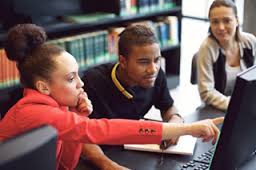 I.  Formation of Groups:   Human Graph-Knowledge of [your topic of inquiry]II. Role Assignments:  Beginning with the Checker all roles are assigned to the right (clockwise)
 Materials Manager/ Encourager:  ________________________________         Checker/Timekeeper:     _____________________________________________         Data Recorder:     _____________________________________________          Observer/Reporter:    _____________________________________________         Other:  Traveler/Spy:     Can be the checker ________________________  III. Task (clearly defiend):____________________________________________________________
 IV. Time Limit:  V. Social Skills and or Habits of Mind to Engage/Assess    e.g:  Attentive Listening;  Disagree with Idea Not the Person; Flexibility in Thinking; Perseverance; Team Work
VI  Level of Voice: 
 VII. Processing—Use this time for teams to self assess their engagement and learning. What were their questions; problems they encountered and solutions they found; what they needed to do to be successful in accomplishing the task in the time allotted.VIII. Assessment of Cooperation/Collaboration:  
Self-Assessment of Collaborative Activity Performance	Rate Your MatesVIII. Encouraging Energizer:  Varied: Team selectedBased on the book:  Blueprints for Achievement in the Cooperative Classroom. Bellanca and Fogarty, 2001.


 